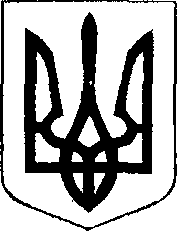                                               У К Р А Ї Н А            Жовківська міська рада        Жовківського району Львівської області         12-та чергова сесія VШ-го демократичного скликання 	                         Р ІШЕННЯ     від  16.07.2021 р.    № 67	м. ЖовкваПро надання дозволу гр. Савіцькій Зеновії Зеновіївні на виготовлення технічної документації із землеустрою щодо встановлення (відновлення) меж земельної ділянки площею 0,75 умовних кадастрових га в натурі (на місцевості) для ведення товарного сільськогосподарського  виробництва                 Розглянувши заяву гр. Савіцької Зеновії Зеновіївної долучені документи, Керуючись Законом України  «Про внесення змін до деяких законодавчих актів України щодо вирішення питання колективної власності на землю, удосконалення правил землекористування у масивах земель сільськогосподарського призначення, запобігання рейдерству та стимулювання зрошення в Україні»  №2498-VIII від 10.07.2018 р.; ст. 12, 118, Земельного Кодексу України; ст. 26; 33 Закону України “Про місцеве самоврядування в Україні”, за погодженням з постійною комісію з питань земельних відносин, земельного кадастру, планування території, будівництва, архітектури, охорони пам’яток, історичного середовища, природокористування та охорони довкілля,  Жовківська міська радаВ И Р І Ш И Л А:1. Надати дозвіл гр. Савіцькій Зеновії Зеновіївні на виготовлення технічної документації із землеустрою щодо встановлення (відновлення) меж земельної ділянки площею 0,75 умовних кадастрових га в натурі (на місцевості) для ведення товарного сільськогосподарського виробництва.  2.Рекомендувати гр. Савіцькій Зеновії Зеновіївні звернутися до землевпорядної організації з метою замовлення робіт на виготовлення технічної документації із землеустрою щодо встановлення (відновлення) меж земельних ділянок у власність.3. Зазначений дозвіл на виготовлення технічної документації із землеустрою щодо встановлення (відновлення) меж земельних ділянок у власність не надає гр. Савіцькій Зеновії Зеновіївні володіти, розпоряджатися вказаною ділянкою до моменту державної реєстрації цих прав у відповідності до чинного законодавства України.4. Контроль за виконанням рішення покласти на постійну комісію з питань земельних відносин, земельного кадастру, планування території, будівництва, архітектури, охорони пам’яток, історичного середовища, природокористування та охорони довкілля (Креховець З.М.)Міський голова                                                                Олег ВОЛЬСЬКИЙ